          Итоговый индивидуальный проект по физической культуре«Первые олимпийские игры»Содержание         ВведениеИстория первых олимпийских игрЛегенды о появлении первых Олимпийских игрВозрождение олимпийских игр, символика и ритуалОлимпиада-8022 зимняя олимпиада в г. Сочи в 2014 годуЗаключениеПрактическая частьСписок используемой литературыПриложение Введение«О спорт! Ты — радость!Ты устраиваешь праздники для тех, кто жаждет борьбы, и для тех, кто жаждет этой борьбой насладиться. Ты — ликование. Ты горячишь кровь. Заставляешь учащенно биться сердце. Как радостно, как отрадно откликнуться на твой зов. Ты раздвигаешь горизонты. Проясняешь дали. Вдохновляешь стартующих на близкий финиш. Ты врачуешь душевные раны. Печаль или скорбь одного отступают в то мгновение, когда нужно побороть все перед многооким взглядом многих. Доставляй же радость, удовольствие, счастье людям, спорт!»«Ода спорту» Сочинение П. де Кубертена(в переводе с франц. В. А. Новоскольцева)Олимпийское движение – это совместная деятельность людей, осуществляемая во благо укрепления мира и дружбы между народами в духе взаимопонимания, уважения и доверия, призванная активно содействовать гуманистическому воспитанию народов на идеалах спорта.Олимпийское движение – движение общественное, международное. Цель международного олимпийского движения – способствовать построению мира, привлечению молодежи к занятиям спортом, воспитанию ее без какой – либо дискриминации и в олимпийском духе, т.е. в духе взаимопонимание, дружбы, солидарности и честной игры.Девиз олимпийского движения гласит: «Никакой дискриминации в спорте – ни политической, ни религиозной, ни расовой». А это значит, что все спортсмены равны, у всех равные условия для соревнования, для победы.Вершиной олимпийского движения является объединение спортсменов мира на великом, спортивном празднике – Олимпийских играх.Цель:  Изучить возникновение и развитие олимпийского движения.Задачи:1. Найти материал о первых олимпийских играх2. Проанализировать материал, отобрать текст для сообщения и презентации3. Познакомиться с возрождением олимпийского движения, и ритуалом начала олимпийских игр. 4. Рассказать о современных олимпийских играх в нашей стране: олимпиада 1980 года в  Москве, олимпиада 2014 года в Сочи.Актуальность В настоящее время спорту уделяют много внимания. Проводятся олимпиады, появляются новые виды спорта, строятся спортивные объекты.Я очень люблю спорт, увлекаюсь футболом, бегаю, катаюсь на коньках, подтягиваюсь, плаваю, а самое главное, что вот уже семь лет хожу на бальные танцы. Именно там мне и привили любовь к спорту там я понял, какие бывают спортивные нагрузки. Я считаю, что бальные танцы, это тоже спорт, они конечно не входят в олимпийские виды спорта, но может быть когда-нибудь и бальные танцы будут одним из видов олимпийских летних игр. Предмет исследования: Первые Олимпийские игрыОбъект исследования: Олимпийские игрыГипотеза: Почему олимпийские игры являются самыми почитаемыми.История первых олимпийских игрПервые олимпийские игры прошли в 776 г. до н. э. в городе Олимпия у берегов реки Алфей. Это был самый великий праздник,  на который  съезжались со всей Греции и с греческих колоний.      Во время игр прекращались войны, а  проводились они  в честь греческого бога Зевса через каждые четыре года и  участвовали только мужчины. В играх не имели право участвовать женщины (за нарушение женщину должны были сбросить с высокой скалы, исключение -для жриц богини Деметры), а также рабы и  варвары (негреческого происхождения), а также люди, подвергавшиеся наказанию по суду. Только одна женщина - жрица богини Деметры имела право наблюдать за ними из ложи. В случае нарушения этого запрета, виновную сбрасывали со скалы.       Длились игры пять дней. Состязательная часть праздника состояла из бега на 1 стадий. Что же такое - стадий? Стадий не имел строго определенной длины, так как отмерялся судьями ступнями – 600 ступней, около 190 метров. От слова стадий появилось слово стадион. Победителем на первых олимпийских играх стал  атлет-бегун  из Элиды – Корэб.       На 18-й олимпиаде в программе появляется пентатлон (сейчас называют пятиборье). В то время в пентатлон входили: борьба, метание копья и диска, прыжки, бег. Через 5 олимпиад – кулачный бой, а ещё через 2 олимпиады  гонки  на колесницах.      В какой же одежде выступали атлеты?  Они выступали в набедренных повязках, но история оставила память о том, что якобы во время состязаний в беге один из участников потерял набедренную повязку, но одержал победу.  Решили выступать обнаженными. Награждали венком из оливы. Оливковое дерево, по преданию, было посажено самим Гераклом. Эта простая награда давала  вечную славу и почет.     Девушки в Древней Греции очень любили спорт, поэтому вместо олимпийских игр для них проводились другие состязания, посвящённые богине Гере. На женские соревнования не допускались мужчины.      В 146г. до н. э, когда Греция потеряла свою самостоятельность, олимпийские игры перестали проводить. В 394г. н. э. римский император Феодосий первый издал эдикт о запрещении проведения  игр. Древнегреческие олимпийские игры перестали проводиться. Сооружения были сожжены, а через столетие окончательно разрушены и погребены сильными землетрясениями и разливами рек.  Всего было проведено в древности 293 Олимпиад.  Первые тринадцать Игр состояли только из одного вида состязаний - бега на один стадий, что должно соответствовать по длине шести ступням жреца Зевса. По преданию, это расстояние в Олимпии отмерял сам Геракл, и оно равнялось 192 метрам 27 сантиметрам. Так возникло и хорошо знакомое всем слово "стадион". Поначалу в Играх участвовали атлеты лишь двух городов Элиды - Элиса и Писы. Но очень скоро популярность Игр, равно как и "священного перемирия" становится такой, что все греческие государства начинают принимать в них участие.  В программу древних Олимпийских игр входили следующие виды: бег на 1,2 и 24 стадии; Виды античных соревнованийПеречислим и кратко опишем виды состязаний:Бег: первый олимпийский вид спорта был представлен бегом на одну дистанцию (192 м.) с 1-х по 13-е игры, двойным бегом с 14-х, долгим бегом (7 дистанций) с 15-х, бегом в полном вооружении (2 дистанции в шлеме, со щитом) с 65-х;Единоборства: представлены кулачными боями с 23-х игр (запрещались подножки, удары ногами, захват), панкратион с 33-х (рукопашный бой, нанесение ударов руками и ногами), борьба с 18-х (удары запрещены, допустимы толчки);Пентатлон: пятиборье с 18-х игр, состоящее из бега, борьбы, прыжков в длину, метания копья и диска;Гонки на колесницах: гонки квадриг (двухколесная повозка с четверкой лошадей) с 25-х игр, скачки на конях с 33-х, гонки колесниц с двумя конями с 93-х;Состязания трубачей и герольдов: добавлены с 96-х игр, как особый вид соревнований, соединяющий  Все желающие принять участие в Играх, за год от их открытия вносились в особые списки. Они давали клятву, что будут готовиться к предстоящим соревнованиям не менее десяти месяцев. Подготовка шла в специальных школах, пребывание в которых оплачивал сам участник. Затем за 30 дней до открытия Игр все потенциальные их участники прибывали в Олимпию на централизованный сбор. Их размещали в помещениях, примыкавших к гимнасии. Прибывшие на соревнования атлеты приступали к тренировкам под присмотрам специальных судей ("элланодиков"), которые затем занимались допуском спортсменов на Игры. Первоначально в Олимпиадах принимали участие только жители Пелопонесса. Затем в них стали участвовать и представители соседних государств - Коринфа, Спарты и др. В период с УI до II в. до н. э. в Олимпийских играх могли участвовать только свободнорожденные греки. Рабы и люди негреческого происхождения к Играм не допускались. За всю многовековую историю древних Олимпиад только одна женщина нарушила запрет и появилась в Олимпии во время Игр. Это была Ференика - дочь знаменитого кулачного бойца, которая руководила подготовкой своего сына к Играм. Когда юноша отправился в Олимпию, Ференика, переодевшись в костюм учителя гимнастики, последовала за ним. Ее сын одержал победу в кулачном поединке, и обрадованная мать, забыв об осторожности, бросилась его поздравлять. Все поняли, что период ними переодетая женщина, Ференике грозила казнь. И только просьбы зрителей спасли ее. Судьи помиловали женщину, но тут же постановили, что впредь тренеры, сопровождающих атлетов, должны во время Игр, сидеть обнаженными за особой оградой. Среди античных олимпиоников наибольших успехов добились Леонидас из Родоса, сдержавший 12 побед (164-152 г.г. до н. э.) в стадиодроме, диаулосе и беге в экипировке, Гермоген из Ксаифа - 0 побед (81-89 г.г. до н. э.) и Астилос из Кротона - 7 побед (488-476 г.г. до н. э.) в тех же видах бега, Хионис из Лаконии - 6 побед (664-656 г.г. до н. э.) - в беге и прыжках, Милон из Кротона - 6 побед (540-516 г.г. до н. э.) и Гипписфен из Спарты - 5 побед (624-608 г.г. до н. э.) - борьбе.Популярность Игр достигла своего апогея в У и IУ в.в. до н. э. В них участвовали представители многих стран Средиземного моря - Африки, Италии, Сицилии и даже стран Азии. В этот период времени снимаются основные запреты, действовавшие ранее: к соревнованиям допускаются иностранцы, а также выходцы из малоимущих слоев населения. В течение 1168 лет было проведено 293 Олимпиады. В 394 г. римский император Феодосий I, насильственно насаждавший христианство и усмотревший в играх языческий обряд, запретил проведение Олимпиад. Вскоре после запрещения Олимпийских игр (394 г. н. э.) сооружения для проведения Игр были уничтожены, а в 522 и 551 г.г. н. э. сильные землетрясения окончательно разрушили Олимпию.Легенды о появлении первых Олимпийских игрНа протяжении более тысячелетия на земле Древней Греции близ селения Олимпия, расположенного на острове Пелопоннес, проводились состязания греческих атлетов, вошедшие в историю под названием Олимпийские игры.Древние греки создали множество прекрасных легенд, рассказывающих о том, как появились Олимпийские игры. По одной из них, Игры основал Геракл после шестого подвига – очищения скотного двора Авгия, царя Элиды.Геракл предложил Авгию очистить в один день весь его громадный скотный двор, если он согласиться отдать ему десятую часть своих стад. Авгий согласился. В 1253 г. до н. э. эллинский царь Авгий отдал приказ Гераклу вычистить королевские конюшни.Геракл, в срок справился с заданием. Он изменил русло двух рядом протекающих рек, направив их течение через конюшни. Вода быстро унесла весь навоз. Пришел Геракл к Авгию требовать награды, но царь отказался выполнить свое обещание. Геракл вернулся ни с чем. Страшно отомстил Геракл царю Элиды. Через несколько лет Геракл вторгся с большим войском в Элиду, победил в кровопролитной битве Авгия и убил его смертоносной стрелой. После победы собрал Геракл войско и всю богатую добычу, принес жертвы олимпийским богам и учредил Олимпийские игры , посвятив их Зевсу Олимпийскому. Игры проводились с тех пор каждые четыре года на священной равнине, обсаженной самим Гераклом оливами.В течение всех Олимпийских игр, а продолжительность их все увеличивалась, наступало перемирие для всех воюющих армий. Воины, еще вчера непримиримые враги, откладывали в сторону оружие и со всех концов Греции направлялись в Олимпию. Согласно другой легенде, основателем Игр назывался Пелопс. Выиграв в гонках на колесницах в память о своей победе он решает устраивать каждые четыре года Олимпийский праздник и проводить соревнования. Но есть и третья, далеко не последняя, легенда возникновения Олимпийских игр. Легенда гласит, что эллинский царь Ифит после эпидемии чумы обратился к дельфийскому оракулу за предсказанием относительно дальнейших действий. Оракул ответил, что он должен воздерживаться от войн, укреплять связи с эллинскими городами и каждый год прибавлять к торжествам "Год радости". Так якобы возникла идея проведения Олимпийских игр. Поскольку Эллада враждовала главным образом со Спартой Ифит предложил спартанскому народному законодателю Ликургу совместно последовать этому совету. После долгих споров они заключили в 884 г. до н. э. соглашение, текст которого был высечен на металлическом диске. Согласно договору их проведения, а также для того, чтобы дать возможность атлетам и гостям прибыть на соревнования, объявлялось священное перемирие на три месяца. Несмотря на воинственность греков, эта договоренность свято соблюдалось. В случае нарушения священного перемирия, называемого "экихирия", жители Эллады имели право наложить на нарушителя денежный штраф и лишить город или человека права участия в предстоящих Олимпийских играх. Некоторые исследователи утверждают, что Олимпийские игры проводились в честь праздника урожая. Поэтому и победители награждались оливковой веткой и венком. Время проведения Игр - август-сентябрь как бы подтверждает эту версию.Возрождение олимпийских игр, символика и ритуалВ начале 19 века  английский археолог лорд Станхоф приступил к первым серьезным раскопкам на берегах Алфея и нарисовал  план древней  Олимпии.      Француз Пьер де Кубертен выступил с предложением возродить Олимпийские игры. Он считал, что игры будут способствовать культурному сотрудничеству народов.  Мы наследники древней  цивилизации! - воскликнул  Кубертен.  Был учрежден  Международный олимпийский  комитет (МОК) - руководящий орган.    Соединяя  две цивилизации - эллинскую и современную, местом проведения  первых  Олимпийских игр современности были выбраны Афины. Годом первой  Олимпиады был назван 1896-й. И с тех пор каждые четыре года по планете пробегает огонь, зажженный на  алтаре Олимпии. Факел зажигают в Олимпии направленным пучком солнечных лучей, образованных вогнутым зеркалом. Олимпийский огонь символизирует чистоту, мир и дружбу.  Факел доставляется на главный стадион Игр во время церемонии открытия, зажигается огонь в специальной чаше на стадионе и  горит  он до закрытия.    В  первой Олимпиаде вновь не приняли участие женщины. Только через четыре года  в Париже  впервые в истории игр атлетами были женщины. В 2004 году на олимпиаде в Афинах число женщин-спортсменок составило 41% , что стало рекордом женского участия в Олимпиадах.     Девиз олимпиады состоит из трех латинских слов – «Ситиус, альтиус, фортиус», то есть  «Быстрее, выше, сильнее».    Эмблема - пять сцепленных между собой колец.  Это символ пяти континентов (Европы - синее, Азии - желтое, Австралии - зеленое, Африки - черное, Америки - красное).  Символ  разработан Кубертеном в 1913 году.       Флаг - изображение олимпийских колец на белом фоне. Белый цвет символизирует мир во время Игр.     Победитель получает золотую медаль (на самом деле эта медаль серебряная, но покрытая  толстым слоем золота). За второе место серебряную медаль, за третье – бронзовую.    Церемония открытия игр. Первой всегда выходит команда Греции. Далее команды стран идут в алфавитном порядке. Замыкает парад команда страны-хозяйки Игр. Выпускаются голуби как символ мира. Все спортсмены  и официальные лица команд принимают олимпийскую клятву.В этом вопросе мы познакомимся с именами людей, которые предложили возродить олимпийское движение, с символикой и ритуалом. Более тысячи лет развалины Олимпии так и оставались нетронутыми. Только в 1824 году английский археолог лорд Станхоф приступил к первым серьезным раскопкам на берегах Алфея и нарисовал план Олимпии, какой она была в античные времена. 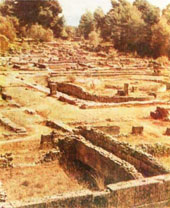 В 1793 году с предложением возродить олимпизм выступил один из основоположников немецкой гимнастической школы Гутс-Мутс, но он не нашел поддержки. Через 59 лет идея Олимпийских игр была вынесена на широкую публику в виде лекции под названием "Олимпия", прочитанной 10 января 1852 года другим немецким гимнастом - Эрнстом-Курциусом в Берлине. В конце прошлого века были созданы первые международные спортивные объединения, стали проводиться соревнования с участием спортсменов различных стран. С выходом спорта на международную арену возникла необходимость проведения крупных комплексных состязаний, образования центра международного спортивного движения.В этих условиях французский общественный деятель Пьер де Кубертен выступил с предложением возродить Олимпийские игры. Он считал, что идеи олимпийского движения вдохнут в человечество "дух свободы, мирного соревнования и физического совершенствования" и будут способствовать культурному сотрудничеству народов.25 ноября 1892 года, в парадном зале Сорбонны в Париже Кубертен прочитал лекцию "Олимпийский ренессанс". Именно тогда он произнес свою знаменитую фразу: - Нужно сделать спорт интернациональным, нужно возродить Олимпийские игры!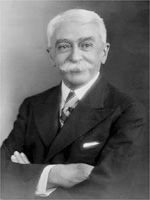 И перед изумленными слушателями он нарисовал прекрасную картину эллинской цивилизации, целью которой было воспитание гармонично развитого, умного и красивого человека. Древние эллины возводили в культ гармонично развитого человека, недостатки физического развития считались столь же постыдными, как и изъяны в интеллектуальном образовании. Платон называл хромым и того, кто не умел писать, и того, кто не умел бегать или плавать. История сохранила имена выдающихся граждан древнего мира, которые соответствовали - термину "гармоничный человек". Пифагор, теорема которого известна школьникам всего мира, был могучим кулачным бойцом. Отец медицины древнегреческий врач Гиппократ считался очень неплохим борцом и наездником. Обладателями различных наград за спортивную доблесть были философы Платон и Сократ, поэты-трагики Софокл и Еврипид. - И мы наследники этой цивилизации! - воскликнул Пьер де Кубертен. Итак, призыв был брошен. С помощью друзей во многих странах Кубертену удалось организовать всемирную встречу сторонников олимпизма. Эта встреча - а точнее Учредительный конгресс - состоялась 23 июня 1894 года в Сорбонне. Двумя тысячами делегатами от двенадцати стран единогласно было принято решение о возрождении Олимпийских игр и учреждении Международного олимпийского комитета (МОК). Это высший руководящий орган олимпийского движения, в состав которого вошли четырнадцать представителей от двенадцати стран, в том числе и нашей страны – генерал – лейтенант, педагог А.Д. Бутовский. 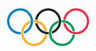 Чтобы протянуть нить, связывающую две цивилизации - эллинскую и нашу, местом проведения I Олимпийских игр современности были выбраны Афины. Годом I Олимпиады был назван 1896-й. И с тех пор каждые четыре года по планете пробегает огонь, зажженный на овеянном дыханием веков алтаре Олимпии. Он уходит за горы, опускается в долины... Этот огонь пересекает одну границу за другой. Человек передает его другому. И, таким образом, представители разных народов становятся ближе, олимпийский огонь объединяет их.Олимпийский огонь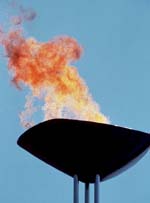 Ритуал зажжения священного огня происходит от древних греков и был возобновлен Кубертеном в 1912 году. Факел зажигают в Олимпии направленным пучком солнечных лучей, образованных вогнутым зеркалом. Олимпийский огонь символизирует чистоту, попытку совершенствования и борьбу за победу, а также мир и дружбу. Олимпийский факел доставляется на главный стадион Игр во время церемонии открытия, где с помощью него зажигается огонь в специальной чаше на стадионе. Олимпийский огонь горит до закрытия Олимпиады.Девиз состоит из трех латинских слов – Citius, Altius, Fortius. Дословно это значит «Быстрее, выше, сильнее». Эта фраза из трех слов впервые была сказана французским священником Анри Мартином Дидоном (Henri Martin Dideon) на открытии спортивных соревнований в своем колледже. Девиз понравился Кубертену, он посчитал, что именно эти слова отражают цель атлетов всего мира.Олимпийский принцип был определен в 1896 году основателем современных Игр Пьером де Кубертеном: “Самое важное в Олимпийских играх – не победа, а участие, также как в жизни самое главное – не триумф, а борьба”.
Эмблема состоит из пяти сцепленных между собой колец. Этот символ был разработан Пьером де Кубертеном в 1913 году. Пять колец – символ пяти континентов (Европы - синее, Азии - желтое, Австралии - зеленое, Африки - черное, Америки - красное). 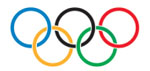 Флаг Олимпийских игр представляет собой изображение олимпийских колец на белом фоне. Белый цвет символизирует мир во время Игр. Впервые флаг появился на Олимпийских играх 1920 года в Антверпене (Бельгия). Олимпийский флаг используется в церемониях открытия и закрытия каждой Олимпиады.Олимпийская клятваТекст клятвы предложил Пьер де Кубертен, впоследствии он несколько изменился и сейчас звучит так: «От имени всех участников соревнований, я обещаю, что мы будем участвовать в этих Олимпийских Играх, уважая и соблюдая правила, по которым они проводятся, в истинно спортивном духе, во славу спорта и чести наших команд». Клятву принимают тренеры, официальные лица команд, спортивные судьи. Впервые олимпийская клятва прозвучала в 1920 году. В 2000 году на Олимпиаде в Сиднее впервые в тексте клятвы появились слова о неиспользовании допинга в соревнованиях.Олимпийские медали
Победитель получает золотую медаль (на самом деле эта медаль серебряная, но покрытая относительно толстым слоем золота). За второе место дают серебряную медаль, за третье – бронзовую. Вручение медалей происходит на специальной церемонии после соревнований. Победители располагаются на подиуме в соответствии с завоеванными местами. Поднимаются флаги стран, представителями которых являются победители. Играется гимн страны, представителем которой является обладатель золотой медалиЦеремония открытия олимпийских игр
В параде стран первой всегда выходит команда Греции. Далее команды стран идут в алфавитном порядке. Замыкает парад команда страны-хозяйки Игр. На церемонии выступают Президент Оргкомитета и Президент МОК. Олимпийский флаг поднимают во время исполнения олимпийского гимна. Олимпийский факел, доставленный из Греции, используется для зажжения олимпийского огня. Выпускаются голуби как символ мира. Все атлеты и официальные лица команд принимают олимпийскую клятву.Олимпиада-80В этом вопросе мы узнаем: какие страны не принимали участие, о талисмане Олимпиады – 80,о странах–победительницах. Город Москва 2 раза направляла в МОК официальные приглашения–заявки на проведение олимпийских игр и только на 2 раз Москва получила согласие на право проведения 22 летних олимпийских игр. История с Олимпиадой в Москве - наглядный пример использования спорта с целью оказания политического давления одних стран на другие. В период с 1974 по 1980 год много было сделано, особенно администрацией США в частности тогдашним президентом Джими Картером, чтобы сорвать проведение олимпиады 80 в Москве, это было связанно с вводом советских войск в Афганистан. Д. Картер в 1978 году своим решением запретил продажу ЭВМ для нужд олимпиады, так же он призывал по национальному телевидению к бойкоту олимпийских игр в Москве. Но олимпиада - 80 все-таки состоялась. В Олимпиаде-80 приняли участие спортивные делегации 81 страны. 5189 спортсменов (1115 женщин). 21 вид спорта. На Московские Олимпийские игры не прибыли спортивные делегации США, ФРГ, Японии и некоторых других стран. Лидеры в неофициальном командном зачете: 1. СССР (80-69-46); 2. ГДР (47-37-42); 3. Болгария (8-16-17)Талисман игр - Олимпийский Мишка, получился таким, каким его полюбила вся страна, получился благодаря художнику Виктору Чижову. Конкурс на символ Олимпиады был большим – многие художники бились за право представить свое творение в качестве оберега страны на играх. Виктору Чижову предложил поучаствовать в конкурсе его старый друг, художник Владимир Перцев. Собравшись в студии Виктора Чижова, несколько художников начали работать над образами медведей. 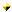 Шарики надувались около 2-ух дней до окончания Олимпиады. А вот медвежонок надувался всего лишь 20 минут! А причина кроется в аппарате, который надувал шары! К мелким и не очень большим предметам аппарат, можно сказать, относится более заботливо и чатильно, а к большим предметам соответственно не так. Причина - бракованный аппарат из Германии.Олимпийские игры проходили не только в столице нашей родины Москве, но и в Минске, Киеве и Таллинне.На сессии МОК в Москве был избран новый президент МОК - Хуан Антонио Самаранч. Вот что он сказал по поводу олимпиады-80: « … Что касается московских игр, мне хотелось бы отметить их отличную подготовку и превосходный спортивный дух. Жаль, что в них не участвовали спортсмены отдельных стран. Уверен, что Московская Олимпиада войдёт в историю своей великолепной организацией. Олимпиада в Москве превзошла по техническим параметрам предыдущие Игры в Мюнхене и Монреале. 22 зимняя олимпиада в г. Сочи в 2014 годуВ этом вопросе мы познакомимся с зарождением зимних Олимпийских игр и с 22 зимней Олимпиадой в городе Сочи.В 1925 году МОК принял решение о проведении зимних олимпийских играх. За год до этого в г. Шамони (Франция) проходила Международная спортивная неделя по случаю 8 Олимпиады. Она-то, впоследствии, получила ранг 1-х зимних олимпийских игр. В программу соревнований входило 5 – 6 видов спорта. Наши спортсмены впервые выступили на 7 зимних Олимпийских играх в 1956 году в Италии в г. Кортина д`Ампеццо. Первую медаль принесла Л. Козырева. На 17 Олимпийских играх,1994 год в г. Лиллехаммере, Россию впервые после 1922 года представляла самостоятельная команда.Накануне МОК выступил с двумя инициативами: о провозглашении 1994 года - международным годом спорта и Олимпийского идеала и об обязательстве всех государств – членов МОК соблюдать олимпийское перемирие. ООН поддержал обе эти инициативы.Как известно, зимние Олимпийские игры до 1994 года проводились в один год с летними. Учитывая возросшую роль в МСД и равноценную значимость с летними Олимпийскими играми, МОК в 1994 принял решение о проведении этих олимпиад с разницей по срокам в 2 года. И следующие зимние олимпийские игры были проведены в 1998 году.Впервые Россия приняла звание, на проведение зимних Олимпийских игр 4 июля 2007 года. Город Сочи объявлен городом - столицей 22 зимних олимпийских игр.Разыгрывается медалей-98 комплектов в 15 видах. Открытие – 9 февраля. Закрытие-23 февраля Столица олимпиады Сочи была выбрана во время 119-ой сессии МОК в городе Гватемала, столице Гватемалы 4 июля 2007 года. По окончанию на тех же объектах будут проводиться зимние пара - олимпийские игры.22 июня 2006 года президент МОК Жак Рогх из 7 претендовавших заявок назвал имена 3 городов - кандитатов: Сочи, Зальцбург, Пхенчхан.1 марта 2010 года на церемонии закрытия Олимпиады 2010 в 5:25 по московскому времени президент МОК передал Олимпийский флаг мэру Сочи Анатолию Паховому. Прозвучал гимн России в исполнении Московского государственного академического хора (дирижер Владимир Минин), и над Стадионом столицы олимпиады 2010 был поднят Флаг России. После этого в 5:30 началось торжество, представившее Сочи-столицу олимпиады 2014 года. Вводная часть открылась симфоническим Тунгусским метеоритом, который, как известно, прилетел в год, когда Россия (тогда ещё российская империя) впервые была представлена на олимпийских играх. Затем из земли начали расти ледяные кристаллы, дан старт символическому забегу, космонавт запустил спутник, и по стадиону промчалась русская тройка. Появился монумент «Рабочий и колхозница» на фоне разведенных мостов и монумента «покорителям космоса». В лунном ночном небе парит балерина на доске для сноубординга. Наталья Водянова поднимает прозрачный шар с логотипом олимпиады Сочи-2014, дует на экран и появляется морозный узор с надписью «Welcome to Sochi». Историки называют много попыток возрождения древних олимпийских игр, имевшие место в ХVI-ХIХ в.в. Это были спортивные праздники, фестивали, но не Олимпиады. ЗаключениеНаше предположение подтвердилось. История Олимпийских игр от древности к современности – одна из самых удивительных историй. Ведь Олимпийские игры – это всемирный праздник молодости, красоты. Они объединяют и примиряют людей всего мира.  «Нет ничего благороднее солнца, дающего столько света и тепла. Так
и люди прославляют те состязания, величественнее которых нет ничего, - Олимпийские игры».Эти слова древнегреческого поэта Пиндара, написанные два тысячи лет назад, не забыты по сей день. Не забыты потому, что Олимпийские состязания, проводившиеся в древности, продолжают жить в памяти человечества, а современное олимпийское движение захватывает всё больше стран и спортсменов.С древних лет олимпийские игры были главным спортивным событием всех времен и народов. В дни проведения олимпиад на всей земле воцарялось согласие и примирение. Войны прекращались и все сильные и достойные люди соревновались в честной борьбе за звание лучшего.За много веков олимпийское движение преодолело много препятствий, забвение и отчуждение. Но несмотря ни на что олимпийские игры живы и по сей день. Конечно это уже не те соревнования, в которых принимали участие обнаженные юноши и победитель которых въезжал в город через пролом в стене. В наши дни олимпиады одно из крупнейших событий в мире. Игры оснащены по последнему слову техники – за результатами следят компьютеры и телекамеры, время определяется с точностью до тысячных долей секунды, спортсмены и их результаты во многом зависят от технического оснащения.Благодаря средствам массовой информации не осталось ни одного человека в цивилизованном мире. Которой не знал – бы что такое олимпиада или не видел бы соревнования по телевизору.За последние годы олимпийское движение приобрело огромные масштабы и столицы игр на время их проведения становятся столицами мира. Спорт играет все большую роль в жизни людей!В процессе работы над проектом мы осуществляли сбор информации об возникновении олимпийских игр в древности, о возрождении олимпийского движения.Изучили символы и ритуалы олимпийских игр, церемонию открытия олимпийских игр.Узнали об Олимпиаде-80, Олимпиаде 2014 года в городе Сочи.Нам понравилось работать над проектом, мы узнали много нового об олимпийских играх. Древние Олимпийские игры выполняли важные культурные, педагогические, экономические, военно-прикладные и политические функции. Они способствовали объединению полисов, установлению священного перемирия, духовной и физической подготовке молодежи и, в конечном итоге, процветанию древнегреческой цивилизации.О степени их популярности говорит хотя бы тот факт, что древнегреческий историк Тимей в основу летоисчисления положил счет времени по Олимпиадам. И сейчас Олимпийское движение борется за развитие спорта как одного из средств достижения физического и духовного совершенства человека, за укрепление международного сотрудничества.Практическая частьПроверь себя Цель: узнать насколько хорошо ребята знают  про олимпийские игры.1. Какая страна является родиной Олимпийских игр?1. Россия2. Греция3.Франция2. Через какой промежуток времени проводятся Олимпиады?Через 5 летЧерез 4 годаЧерез 8 лет3. Как назывались победители древних Олимпийских игр?ЧемпионамиОлимпийцамиОлимпиониками4. В каком году были основаны первые Олимпийские игры?567 году до н. э.776 году до н. э.1897 году5. От какого слова произошло название «стадион»?ДорожкаСтадий Площадка6. Что обозначает пять переплетённых между собой колец?Количество участниковЕдинство пяти континентовДля красотыРезультаты:
Я провел социологический опрос по  следующим вопросам: Ты любишь спорт? Что ты выберишь: пойдешь  бегать и качать мышцы или просто гулять?Каким видом спорта ты больше всего любишь заниматься?Целью моего опроса было выявить, как много ребят любят спорт и занимаются им.В результате этого опроса стало известно, что было опрошено 12 учеников из них: 7 учащихся, в большинстве девочки , на 2 вопрос, выбрали , что пойдут гулять. 5 учеников, мальчики, сказали, что пойдут тренироваться.  Все опрошенные сказали, что любят спорт, и все занимаются различными видами спорта, кто-то бегает, футбол играет, кто-то занимается танцами.Список использованных источников:1.Голденков М. История зимних Олимпиад. Дорога в Сочи. Издательство: Тетро-Систем с, 2011.2. Емельянова Э. Расскажите детям об Олимпийских Играх. Издательство: Мозаика-Синтез, 2013.3. Трескин А., Штейнбах В. История Олимпийских игр. Издательство: АСТ, Русь-Олимп, 2008.4. Штейнбах В. Большая олимпийская энциклопедия. Издательство: Олимпия-Пресс, 2007.5. Коробейников Н.К. и др. Физическое воспитание. М.: Высш. шк., 1993. – 384 с.
6.    Спортивная физиология. / Под ред. Я.М. Коца. - М.: ФИС, 1996. – 240 с.
7.  Физическая культура. / Под ред. Б.И. Загорского. - М.: Высш. шк., 2000. – 383 с.
8.   Физическое воспитание студентов и учащихся. / Под ред. Н.Я. Петрова и др. - Мн.: Полымя, 1988. – 256 с.
9.       Холодов Ж.К., Кузнецов В.С. Теория и методика физического воспитания и спорта. М.: Академия, 2003. – 480 с.10. Олимпийские игры современности.  Под ред. Б.И. Загорского. - М.: Высш. шк., 2000Интернет-ресурсы:http://nsportal.ru/shkola/klassnoe-rukovodstvo/library/istoriya-olimpiyskih-igr-v-istorii-strany-klassnyy-chashttp://lib.znate.ru/docs/index-153238.htmlhttp://festival.1september.ru/articles/595049/http://www.heida.ru/forum/index.php?showtopic=752http://otvet.mail.ru/question/13167325